Проект разработан юридическим отделом управления организационно-правового обеспечения работы аппарата Городской Думы Петропавловск-Камчатского городского округа и внесен и.о. председателя Городской Думы Петропавловск-Камчатского городского округа Прудким Д.А.РЕШЕНИЕ Рассмотрев проект решения о внесении изменений в Решение Городской Думы Петропавловск-Камчатского городского округа от 02.03.2016 № 397-нд 
«О Контрольно-счетной палате Петропавловск-Камчатского городского округа», внесенный исполняющим обязанности председателя Городской Думы Петропавловск-Камчатского городского округа Прудким Д.А., в соответствии со статьей 28, частью 1 статьи 55 Устава Петропавловск-Камчатского городского округа Городская Дума Петропавловск-Камчатского городского округаРЕШИЛА:1. Принять Решение о внесении изменений в Решение Городской Думы Петропавловск-Камчатского городского округа от 02.03.2016 № 397-нд 
«О Контрольно-счетной палате Петропавловск-Камчатского городского округа».2. Направить принятое Решение Главе Петропавловск-Камчатского городского округа для подписания и обнародования.РЕШЕНИЕ от __________ № ______-ндО внесении изменений в Решение Городской Думы Петропавловск-Камчатского городского округа от 02.03.2016 № 397-нд «О Контрольно-счетной палате Петропавловск-Камчатского городского округа»Принято Городской Думой Петропавловск-Камчатского городского округа(решение от _________ № ____-р)1. Часть 6 статьи 8 изложить в следующей редакции:«6. От имени городского округа полномочия нанимателя (работодателя) в части заключения трудовых договоров с председателем и аудитором Контрольно-счетной палаты осуществляет председатель Городской Думы.Примерные формы трудовых договоров с председателем и аудитором Контрольно-счетной палаты приведены в приложениях 1 и 2 к настоящему Решению.».2. Дополнить приложением 1 согласно приложению 1 к настоящему Решению.3. Дополнить приложением 2 согласно приложению 2 к настоящему Решению.4. Настоящее Решение вступает в силу после дня его официального опубликования. Приложение 1 к Решению Городской Думы Петропавловск-Камчатского городского округа от ________ № ___-нд«О внесении изменений в Решение Городской ДумыПетропавловск-Камчатского городского округаот 02.03.2016 № 397-нд«О Контрольно-счетной палате Петропавловск-Камчатского городского округа»«Приложение 1к Решению Городской ДумыПетропавловск-Камчатского городского округаот 02.03.2016 № 397-нд«О Контрольно-счетной палате Петропавловск-Камчатского городского округа»Трудовой договор № _____Наниматель - Петропавловск-Камчатский городской округ, от имени которого полномочия представителя нанимателя (работодателя) осуществляет председатель Городской Думы Петропавловск-Камчатского городского округа _________________________, действующий на основании Устава 
                    (фамилия, имя, отчество)Петропавловск-Камчатского городского округа, именуемый далее Работодатель, с одной стороны, и гражданин Российской Федерации _____________________, именуемый 
                                                                                                                                       (фамилия, имя, отчество)в дальнейшем Муниципальный служащий, с другой стороны (именуемые при совместном упоминании стороны), руководствуясь Федеральными законами от 07.02.2011 № 6-ФЗ «Об общих принципах организации и деятельности контрольно-счетных органов субъектов Российской Федерации и муниципальных образований», от 02.03.2007 № 25-ФЗ «О муниципальной службе в Российской Федерации», Законом Камчатского края от 04.05.2008 № 58 «О муниципальной службе в Камчатском крае», статьей 55 Устава Петропавловск-Камчатского городского округа, Решением Городской Думы Петропавловск-Камчатского городского округа от 02.03.2016 № 397-нд «О Контрольно-счетной палате Петропавловск-Камчатского городского округа», на основании решения Городской Думы Петропавловск-Камчатского городского округа от _______ № ____-р «О назначении председателя Контрольно-счетной палаты Петропавловск-Камчатского городского округа» заключили настоящий трудовой договор о нижеследующемОбщие положения1.1. По настоящему трудовому договору Муниципальный служащий берет на себя обязательства, связанные с прохождением муниципальной службы 
в Контрольно-счетной палате Петропавловск-Камчатского городского округа 
в должности председателя Контрольно-счетной палаты Петропавловск-Камчатского городского округа.1.2. В Реестре должностей муниципальной службы Камчатского края должность, замещаемая Муниципальным служащим, отнесена к высшей группе должностей муниципальной службы.1.3. Муниципальный служащий обязуется исполнять должностные обязанности по должности председателя Контрольно-счетной палаты Петропавловск-Камчатского городского округа в соответствии с Федеральным законом от 06.10.2003 № 131-ФЗ «Об ощих принципах организации местного самоуправления в Российской Федерации», Федеральным законом от 02.03.2007 № 25-ФЗ «О муниципальной службе в Российской Федерации», Федеральным законом от 07.08.2011 № 6-ФЗ «Об общих принципах организации и деятельности контрольно-счетных органов субъектов Российской Федерации и контрольно-счетных органов муниципальных образований», Законом Камчатского края от 04.05.2008 № 58 «О муниципальной службе в Камчатском крае», Уставом Петропавловск-Камчатского городского округа, Решением Городской Думы Петропавловск-Камчатского городского округа от 02.03.2016 № 397-нд «О Контрольно-счетной палате Петропавловск-Камчатского городского округа», должностной инструкцией и настоящим трудовым договором, а Работодатель обязуется организовать Муниципальному служащему обеспечение условий для замещения должности муниципальной службы в соответствии с законодательством Камчатского края о муниципальной службе и настоящим трудовым договором, а также организовать обеспечение его государственными, муниципальными, социальными гарантиями в соответствии с действующим законодательством и настоящим трудовым договором.1.4. Основные гарантии для Муниципального служащего установлены трудовым законодательством, Федеральным законом от 02.03.2007 № 25-ФЗ 
«О муниципальной службе в Российской Федерации», Федеральным законом 
от 07.08.2011 № 6-ФЗ «Об общих принципах организации и деятельности контрольно-счетных органов субъектов Российской Федерации и контрольно-счетных органов муниципальных образований».Дополнительные гарантии для Муниципального служащего устанавливаются и предоставляются в соответствии с Законом Камчатского края от 04.05.2008 № 58 «О муниципальной службе в Камчатском крае» и Уставом Петропавловск-Камчатского городского округа.2. Срок трудового договора2.1. Дата начала исполнения должностных обязанностей – _______________.2.2. Настоящий трудовой договор вступает в силу с ________________ 
и заключен сроком на ___ лет.2.3. Прекращение полномочий председателя Городской Думы Петропавловск-Камчатского городского округа не влечет за собой прекращение действия настоящего трудового договора.3. Оплата труда3.1. Оплата труда Муниципального служащего производится в виде денежного содержания, которое состоит из:3.1.1 должностного оклада в соответствии с замещаемой должностью муниципальной службы в размере, установленном Решением Городской Думы Петропавловск-Камчатского городского округа от 20.09.2012 № 533-нд 
«О размерах и условиях оплаты труда муниципальных служащих Петропавловск-Камчатского городского округа», который может увеличиваться (индексироваться) в соответствии с решением о бюджете Петропавловск-Камчатского городского округа;3.1.2 ежемесячных и иных дополнительных выплат:- ежемесячной надбавки за выслугу лет в размере ___ процентов должностного оклада;- ежемесячной надбавки за особые условия муниципальной службы 
в размере ___ процентов к должностному окладу;- материальной помощи и премии за выполнение особо важных и сложных заданий. Размер материальной помощи и премии устанавливаются в соответствии 
с Положением о порядке премирования муниципальных служащих, относящихся к высшей группе должностей, в Контрольно-счетной палате Петропавловск-Камчатского городского округа за выполнение особо важных и сложных заданий и выплаты материальной помощи, утвержденным постановлением председателя Городской Думы Петропавловск-Камчатского городского округа;- единовременной выплаты при предоставлении ежегодного оплачиваемого отпуска в размере ___ процентов должностного оклада (1 раз в календарном году);- ежемесячного денежного поощрения в размере ___ (количество должностных окладов в месяц);- иных выплат, предусмотренных федеральными законами, иными нормативными правовыми актами Российской Федерации и Решением Городской Думы Петропавловск-Камчатского городского округа от 20.09.2012 № 533-нд «О размерах и условиях оплаты труда муниципальных служащих Петропавловск-Камчатского городского округа».3.2. Денежное содержание Муниципального служащего выплачивается 
с учетом районного коэффициента и процентных надбавок за стаж работы 
в районах Крайнего Севера.4. Служебное время и время отдыха4.1. Муниципальному служащему устанавливаются:- ___-часовая рабочая неделя;- рабочее время и время отдыха (обеденный перерыв) устанавливаются локальным актом, утвержденным Контрольно-счетной палатой Петропавловск-Камчатского городского округа.4.2. Муниципальному служащему предоставляются:4.2.1 ежегодный оплачиваемый отпуск продолжительностью ___ календарных дней;4.2.2 ежегодный дополнительный оплачиваемый отпуск за работу в районах Крайнего Севера продолжительностью ___ календарных дня;4.2.3 ежегодный дополнительный оплачиваемый отпуск за выслугу лет, исчисляемый в следующем порядке:- при стаже муниципальной службы от 1 года до 5 лет – 1 календарный день;- при стаже муниципальной службы от 5 лет до 10 лет – 5 календарных дней;- при стаже муниципальной службы от 10 лет до 15 лет – 7 календарных дней;- при стаже муниципальной службы свыше 15 лет и более – 10 календарных дней;4.2.4 дополнительный оплачиваемый отпуск за ненормированный рабочий (служебный) день – ___ календарных дня.5. Основные права и обязанности Муниципального служащего5.1. Муниципальный служащий имеет право на:5.1.1 оплату труда и другие выплаты в соответствии с трудовым законодательством, законодательством о муниципальной службе, Решением Городской Думы Петропавловск-Камчатского городского округа от 20.09.2012 
№ 533-нд «О размерах и условиях оплаты труда муниципальных служащих Петропавловск-Камчатского городского округа» и настоящим трудовым договором;5.1.2 отдых, обеспечиваемый установлением нормальной продолжительности рабочего (служебного) времени, предоставлением выходных дней и нерабочих праздничных дней, а также ежегодный оплачиваемый отпуск, отпуск за выслугу лет и ненормированный рабочий (служебный) день;5.1.3 защиту своих персональных данных;5.1.4 рассмотрение индивидуальных трудовых споров в соответствии 
с трудовым законодательством, защиту своих прав и законных интересов на муниципальной службе, включая обжалование в суд их нарушений;5.1.5 ознакомление с документами, устанавливающими его права 
и обязанности по замещаемой должности муниципальной службы;5.1.6 обеспечение организационно-технических условий, необходимых для исполнения должностных обязанностей;5.1.7 получение в установленном порядке информации и материалов, необходимых для исполнения должностных обязанностей, а также на внесение предложений о совершенствовании деятельности органа местного самоуправления;5.1.8 повышение квалификации в соответствии с муниципальным правовым актом за счет средств местного бюджета;5.1.9 ознакомление со всеми материалами своего личного дела, с отзывами 
о профессиональной деятельности и другими документами до внесения их в его личное дело, а также на приобщение к личному делу его письменных объяснений;5.1.10 осуществление полномочий председателя Контрольно-счетной палаты Петропавловск-Камчатского городского округа, предоставленных ему в соответствии с федеральным законодательством Российской Федерации, законодательством Камчатского края и решениями Городской Думы Петропавловск-Камчатского городского округа;5.1.11 пенсионное обеспечение в соответствии с законодательством Российской Федерации, Камчатского края и муниципальными правовыми актами.5.2. Муниципальный служащий обязан:5.2.1 осуществлять полномочия представителя нанимателя (работодателя) в отношении работников Контрольно-счетной палаты Петропавловск-Камчатского городского округа, за исключением аудиторов Контрольно-счетной палаты Петропавловск-Камчатского городского округа;5.2.2 осуществлять общее оперативное руководство деятельностью Контрольно-счетной палаты Петропавловск-Камчатского городского округа и организацию ее работы в соответствии с федеральным законодательством, законодательством Камчатского края, Уставом Петропавловск-Камчатского городского округа и решениями Городской Думы Петропавловск-Камчатского городского округа нормативного характера;5.2.3 соблюдать Конституцию Российской Федерации, федеральные конституционные законы, федеральные законы, иные нормативные правовые акты Российской Федерации, законы и иные нормативные правовые акты Камчатского края, Устав Петропавловск-Камчатского городского округа и иные решения Городской Думы Петропавловск-Камчатского городского округа и обеспечивать их исполнение в пределах своих полномочий;5.2.4 исполнять свои должностные обязанности в соответствии 
с федеральным законодательством, законодательством Камчатского края, решениями Городской Думы Петропавловск-Камчатского городского округа, настоящим трудовым договором и должностной инструкцией;5.2.5 соблюдать при исполнении должностных обязанностей права, свободы и законные интересы человека и гражданина независимо от расы, национальности, языка, отношения к религии и других обстоятельств, а также права и законные интересы организаций;5.2.6 поддерживать уровень квалификации, необходимый для надлежащего исполнения должностных обязанностей;5.2.7 не разглашать сведения, составляющие государственную и иную охраняемую федеральными законами тайну, а также персональные данные, ставшие ему известными в связи с исполнением должностных обязанностей;5.2.8 беречь муниципальное имущество, в том числе предоставленное ему для исполнения должностных обязанностей;5.2.9 представлять в установленном порядке предусмотренные законодательством Российской Федерации сведения о доходах, расходах, об имуществе и обязательствах имущественного характера на себя и членов своей семьи;5.2.10 сообщать Работодателю о выходе из гражданства Российской Федерации в день выхода из гражданства Российской Федерации или 
о приобретении гражданства иностранного государства в день приобретения гражданства иностранного государства;5.2.11 уведомлять Работодателя в письменной форме о личной заинтересованности при исполнении должностных обязанностей, которая может привести к конфликту интересов, и принимать меры по предотвращению подобного конфликта; 5.2.12 соблюдать ограничения, выполнять обязательства, не нарушать запреты, установленные Федеральным законом от 02.03.2007 № 25-ФЗ 
«О муниципальной службе в Российской Федерации» и другими федеральными законами.6. Права и обязанности Работодателя6.1. Работодатель имеет право:6.1.1 принимать локальные нормативные акты, обязательные для исполнения Муниципальным служащим;6.1.2 поощрять Муниципального служащего за добросовестный эффективный труд;6.1.3 привлекать Муниципального служащего к дисциплинарной и материальной ответственности в порядке, установленном Трудовым кодексом Российской Федерации, и иными федеральными законами.6.2. Работодатель обязан:6.2.1 не вмешиваться в оперативно-организационное руководство деятельностью Контрольно-счетной палаты Петропавловск-Камчатского городского округа;6.2.2 организовать обеспечение Муниципального служащего организационно-техническими условиями, необходимыми для исполнения должностных обязанностей;6.2.3 организовать обеспечение предоставление Муниципальному служащему государственных гарантий, а также гарантий, установленных муниципальными правовыми актами;6.2.4 соблюдать законодательство Российской Федерации и Камчатского края, Устав Петропавловск-Камчатского городского округа и решения Городской Думы Петропавловск-Камчатского городского округа.7. Ответственность сторонРаботодатель и Муниципальный служащий несут ответственность за неисполнение или ненадлежащее исполнение взятых на себя обязательств в соответствии с законодательством Российской Федерации и Камчатского края.8. Изменение и прекращение трудового договора8.1. Изменения в настоящий трудовой договор могут быть внесены 
в случаях, предусмотренных законодательством Российской Федерации, законами Камчатского края, решениями Городской Думы Петропавловск-Камчатского городского округа и постановлениями председателя Городской Думы Петропавловск-Камчатского городского округа.8.2. Изменения трудового договора оформляются в виде дополнительного соглашения к трудовому договору, заключаемого в письменной форме, которые являются неотъемлемой частью настоящего трудового договора.8.3. Настоящий трудовой договор может быть расторгнут по основаниям и в порядке, предусмотренными законодательством Российской Федерации.9. Иные положения9.1. Споры и разногласия по настоящему трудовому договору разрешаются по соглашению сторон, а в случае если согласие не достигнуто, – в порядке, предусмотренном законодательством Российской Федерации.9.2. Настоящий трудовой договор составлен в 3-х экземплярах. 1 экземпляр хранится у Работодателя, 2 – в личном деле Муниципального служащего, 3 – 
у Муниципального служащего. Экземпляры имеют одинаковую юридическую силу.10. Реквизиты сторон11. Подписи сторонПриложение 2 к Решению Городской Думы Петропавловск-Камчатского городского округа от ________ № ___-нд«О внесении изменений в Решение Городской ДумыПетропавловск-Камчатского городского округаот 02.03.2016 № 397-нд«О Контрольно-счетной палате Петропавловск-Камчатского городского округа»«Приложение 2к Решению Городской Думы Петропавловск-Камчатского городского округаот 02.03.2016 № 397-нд«О Контрольно-счетной палате Петропавловск-Камчатского городского округа»Трудовой договор № _____Наниматель - Петропавловск-Камчатский городской округ, от имени которого полномочия представителя нанимателя (работодателя) осуществляет председатель Городской Думы Петропавловск-Камчатского городского округа __________________________, действующий на основании Устава 
                 (фамилия, имя, отчество)Петропавловск-Камчатского городского округа, именуемый далее Работодатель, с одной стороны, и гражданин Российской Федерации _______________________, именуемый 
                                                                                                                                             (фамилия, имя, отчество)в дальнейшем Муниципальный служащий, с другой стороны (именуемые при совместном упоминании стороны), руководствуясь Федеральными законами от 07.02.2011 № 6-ФЗ «Об общих принципах организации и деятельности контрольно-счетных органов субъектов Российской Федерации и муниципальных образований», от 02.03.2007 № 25-ФЗ «О муниципальной службе в Российской Федерации», Законом Камчатского края от 04.05.2008 № 58 «О муниципальной службе в Камчатском крае», статьей 55 Устава Петропавловск-Камчатского городского округа, Решением Городской Думы Петропавловск-Камчатского городского округа от 02.03.2016 № 397-нд «О Контрольно-счетной палате Петропавловск-Камчатского городского округа», на основании решения Городской Думы Петропавловск-Камчатского городского округа от _________ № ___-р «О назначении на должность аудитора Контрольно-счетной палаты Петропавловск-Камчатского городского округа» заключили настоящий трудовой договор о нижеследующемОбщие положения1.1. По настоящему трудовому договору Муниципальный служащий берет на себя обязательства, связанные с прохождением муниципальной службы 
в Контрольно-счетной палате Петропавловск-Камчатского городского округа 
в должности аудитора Контрольно-счетной палаты Петропавловск-Камчатского городского округа.1.2. В Реестре должностей муниципальной службы Камчатского края должность, замещаемая Муниципальным служащим, отнесена к высшей группе должностей муниципальной службы.1.3. Муниципальный служащий обязуется исполнять должностные обязанности по должности аудитора Контрольно-счетной палаты Петропавловск-Камчатского городского округа в соответствии с Федеральным законом от 06.10.2003 № 131-ФЗ «Об ощих принципах организации местного самоуправления в Российской Федерации», Федеральным законом от 02.03.2007 № 25-ФЗ «О муниципальной службе в Российской Федерации», Федеральным законом от 07.08.2011 № 6-ФЗ «Об общих принципах организации и деятельности контрольно-счетных органов субъектов Российской Федерации и контрольно-счетных органов муниципальных образований», Законом Камчатского края от 04.05.2008 № 58 «О муниципальной службе в Камчатском крае», Уставом Петропавловск-Камчатского городского округа, Решением Городской Думы Петропавловск-Камчатского городского округа от 02.03.2016 № 397-нд «О Контрольно-счетной палате Петропавловск-Камчатского городского округа»,  должностной инструкцией и настоящим трудовым договором, а Работодатель обязуется организовать Муниципальному служащему обеспечение условий для замещения должности муниципальной службы в соответствии с законодательством Камчатского края о муниципальной службе и настоящим трудовым договором, а также организовать обеспечение его государственными, муниципальными, социальными гарантиями в соответствии с действующим законодательством и настоящим трудовым договором.1.4. Основные гарантии для Муниципального служащего установлены трудовым законодательством, Федеральным законом от 02.03.2007 № 25-ФЗ 
«О муниципальной службе в Российской Федерации», Федеральным законом 
от 07.08.2011 № 6-ФЗ «Об общих принципах организации и деятельности контрольно-счетных органов субъектов Российской Федерации и контрольно-счетных органов муниципальных образований».Дополнительные гарантии для Муниципального служащего устанавливаются и предоставляются в соответствии с Законом Камчатского края от 04.05.2008 № 58 «О муниципальной службе в Камчатском крае» и Уставом 
Петропавловск-Камчатского городского округа.2. Срок трудового договора2.1. Дата начала исполнения должностных обязанностей – ________________ .2.2. Настоящий трудовой договор вступает в силу с ______________ 
и заключен сроком на ___ лет.2.3. Прекращение полномочий председателя Городской Думы Петропавловск-Камчатского городского округа не влечет за собой прекращение действия настоящего трудового договора.3. Оплата труда3.1. Оплата труда Муниципального служащего производится в виде денежного содержания, которое состоит из:3.1.1 должностного оклада в соответствии с замещаемой должностью муниципальной службы в размере, установленном Решением Городской Думы Петропавловск-Камчатского городского округа от 20.09.2012 № 533-нд 
«О размерах и условиях оплаты труда муниципальных служащих Петропавловск-Камчатского городского округа», который может увеличиваться (индексироваться) в соответствии с решением о бюджете Петропавловск-Камчатского городского округа;3.1.2 ежемесячных и иных дополнительных выплат:- ежемесячной надбавки к должностному окладу за выслугу лет в зависимости от стажа муниципальной службы;- ежемесячной надбавки за особые условия муниципальной службы 
в размере ___ процентов к должностному окладу;- материальной помощи и премии за выполнение особо важных и сложных заданий. Размер материальной помощи и премии устанавливаются в соответствии 
с Положением о порядке премирования муниципальных служащих, относящихся к высшей группе должностей, в Контрольно-счетной палате Петропавловск-Камчатского городского округа за выполнение особо важных и сложных заданий и выплаты материальной помощи, утвержденным постановлением председателя Городской Думы Петропавловск-Камчатского городского округа;- единовременной выплаты при предоставлении ежегодного оплачиваемого отпуска в размере ___ процентов должностного оклада (1 раз в календарном году);- ежемесячного денежного поощрения в размере ___ (количество должностных окладов в месяц);- иных выплат, предусмотренных федеральными законами, иными нормативными правовыми актами Российской Федерации и Решением Городской Думы Петропавловск-Камчатского городского округа от 20.09.2012 
№ 533-нд «О размерах и условиях оплаты труда муниципальных служащих Петропавловск-Камчатского городского округа».3.2. Денежное содержание Муниципального служащего выплачивается 
с учетом районного коэффициента и процентных надбавок за стаж работы 
в районах Крайнего Севера.4. Служебное время и время отдыха4.1. Муниципальному служащему устанавливаются:- ___-часовая рабочая неделя;- рабочее время и время отдыха (обеденный перерыв) устанавливаются локальным актом, утвержденным Контрольно-счетной палатой Петропавловск-Камчатского городского округа.4.2. Муниципальному служащему предоставляются:4.2.1 ежегодный оплачиваемый отпуск продолжительностью ___ календарных дней;4.2.2 ежегодный дополнительный оплачиваемый отпуск за работу в районах Крайнего Севера продолжительностью ___ календарных дня;4.2.3 ежегодный дополнительный оплачиваемый отпуск за выслугу лет, исчисляемый в следующем порядке:- при стаже муниципальной службы от 1 года до 5 лет – 1 календарный день;- при стаже муниципальной службы от 5 лет до 10 лет – 5 календарных дней;- при стаже муниципальной службы от 10 лет до 15 лет – 7 календарных дней;- при стаже муниципальной службы свыше 15 лет и более – 10 календарных дней;4.2.4 дополнительный оплачиваемый отпуск за ненормированный рабочий (служебный) день – ___ календарных дня.6. Основные права и обязанности Муниципального служащего5.1. Муниципальный служащий имеет право на:5.1.1 оплату труда и другие выплаты в соответствии с трудовым законодательством, законодательством о муниципальной службе, Решением Городской Думы Петропавловск-Камчатского городского округа от 20.09.2012 
№ 533-нд «О размерах и условиях оплаты труда муниципальных служащих Петропавловск-Камчатского городского округа» и настоящим трудовым договором;5.1.2 отдых, обеспечиваемый установлением нормальной продолжительности рабочего (служебного) времени, предоставлением выходных дней и нерабочих праздничных дней, а также ежегодный оплачиваемый отпуск, отпуск за выслугу лет и ненормированный рабочий (служебный) день;5.1.3 защиту своих персональных данных;5.1.4 рассмотрение индивидуальных трудовых споров в соответствии 
с трудовым законодательством, защиту своих прав и законных интересов на муниципальной службе, включая обжалование в суд их нарушений;5.1.5 ознакомление с документами, устанавливающими его права 
и обязанности по замещаемой должности муниципальной службы;5.1.6 обеспечение организационно-технических условий, необходимых для исполнения должностных обязанностей;5.1.7 получение в установленном порядке информации и материалов, необходимых для исполнения должностных обязанностей, а также на внесение предложений о совершенствовании деятельности органа местного самоуправления;5.1.8 повышение квалификации в соответствии с муниципальным правовым актом за счет средств местного бюджета;5.1.9 ознакомление со всеми материалами своего личного дела, с отзывами 
о профессиональной деятельности и другими документами до внесения их в его личное дело, а также на приобщение к личному делу его письменных объяснений;5.1.10 осуществление полномочий председателя Контрольно-счетной палаты Петропавловск-Камчатского городского округа, возлагаемых на него 
в случае отсутствия председателя Контрольно-счетной палаты Петропавловск-Камчатского городского округа, в порядке, установленном федеральным законодательством Российской Федерации, законодательством Камчатского края, решениями Городской Думы Петропавловск-Камчатского городского округа;5.1.11 пенсионное обеспечение в соответствии с законодательством Российской Федерации, Камчатского края и решениями Городской Думы Петропавловск-Камчатского городского округа.5.2. Муниципальный служащий обязан:5.2.1 соблюдать Конституцию Российской Федерации, федеральные конституционные законы, федеральные законы, иные нормативные правовые акты Российской Федерации, законы и иные нормативные правовые акты Камчатского края, Устав Петропавловск-Камчатского городского округа, решения Городской Думы Петропавловск-Камчатского городского округа и обеспечивать их исполнение в пределах своих полномочий;5.2.2 исполнять свои должностные обязанности в соответствии 
с федеральным законодательством, законодательством Камчатского края, решениями Городской Думы Петропавловск-Камчатского городского округа, настоящим трудовым договором и должностной инструкцией;5.2.3 соблюдать при исполнении должностных обязанностей права, свободы и законные интересы человека и гражданина независимо от расы, национальности, языка, отношения к религии и других обстоятельств, а также права и законные интересы организаций;5.2.4 поддерживать уровень квалификации, необходимый для надлежащего исполнения должностных обязанностей;5.2.5 не разглашать сведения, составляющие государственную и иную охраняемую федеральными законами тайну, а также персональные данные, ставшие ему известными при исполнении своих должностных обязанностей;5.2.6 беречь муниципальное имущество, в том числе предоставленное ему для исполнения должностных обязанностей;5.2.7 представлять в установленном порядке предусмотренные законодательством Российской Федерации сведения о доходах, расходах, 
об имуществе и обязательствах имущественного характера на себя и членов своей семьи;5.2.8 сообщать Работодателю о выходе из гражданства Российской Федерации в день выхода из гражданства Российской Федерации или 
о приобретении гражданства иностранного государства в день приобретения гражданства иностранного государства;5.2.9 уведомлять Работодателя в письменной форме о личной заинтересованности при исполнении должностных обязанностей, которая может привести к конфликту интересов, и принимать меры по предотвращению подобного конфликта; 5.2.10 не исполнять данное ему неправомерное поручение. При получении от соответствующего руководителя поручения, являющегося, по мнению Муниципального служащего, неправомерным, Муниципальный служащий должен представить руководителю, давшему поручение, в письменной форме обоснование неправомерности данного поручения с указанием положений федеральных законов и иных нормативных правовых актов Российской Федерации, законов и иных нормативных правовых актов субъекта Российской Федерации, муниципальных правовых актов, которые могут быть нарушены при исполнении данного поручения. В случае подтверждения руководителем данного поручения в письменной форме Муниципальный служащий обязан отказаться от его исполнения. В случае исполнения неправомерного поручения Муниципальный служащий и давший это поручение руководитель несут ответственность в соответствии с действующим законодательством Российской Федерации;5.2.10 соблюдать ограничения, выполнять обязательства, не нарушать запреты, установленные Федеральным законом от 02.03.2007 № 25-ФЗ 
«О муниципальной службе в Российской Федерации» и другими федеральными законами.6. Права и обязанности Работодателя6.1. Работодатель имеет право:6.1.1 принимать локальные нормативные акты, обязательные для исполнения Муниципальным служащим;6.1.2 поощрять Муниципального служащего за добросовестный эффективный труд;6.1.3 привлекать Муниципального служащего к дисциплинарной и материальной ответственности в порядке, установленном Трудовым кодексом Российской Федерации, и иными федеральными законами.6.2. Работодатель обязан:6.2.1 организовать обеспечение предоставление Муниципальному служащему государственных гарантий, а также гарантий, установленных муниципальными правовыми актами;6.2.2 соблюдать законодательство Российской Федерации и Камчатского края, Устав Петропавловск-Камчатского городского округа и решения Городской Думы Петропавловск-Камчатского городского округа.7. Ответственность сторонРаботодатель и Муниципальный служащий несут ответственность 
за неисполнение или ненадлежащее исполнение взятых на себя 
обязательств в соответствии с законодательством Российской Федерации 
и Камчатского края.8. Изменение и прекращение трудового договора8.1. Изменения в настоящий трудовой договор могут быть внесены 
в случаях, предусмотренных законодательством Российской Федерации, законами Камчатского края, решениями Городской Думы Петропавловск-Камчатского городского округа и постановлениями председателя Городской Думы Петропавловск-Камчатского городского округа.8.2. Изменения трудового договора оформляются в виде дополнительного соглашения к трудовому договору, заключаемого в письменной форме, которые являются неотъемлемой частью настоящего трудового договора.8.3. Настоящий трудовой договор, может быть расторгнут по основаниям и в порядке, предусмотренными законодательством Российской Федерации.9. Иные положения9.1. Споры и разногласия по настоящему трудовому договору разрешаются по соглашению сторон, а в случае если согласие не достигнуто, – в порядке, предусмотренном законодательством Российской Федерации.9.2. Настоящий трудовой договор составлен в 3-х экземплярах. 1 экземпляр хранится у Работодателя, 2 – в личном деле Муниципального служащего, 3 – у Муниципального служащего. Экземпляры имеют одинаковую юридическую силу.10. Реквизиты сторон11. Подписи сторонПОЯСНИТЕЛЬНАЯ ЗАПИСКАк проекту решения Городской Думы Петропавловск-Камчатского городского округа «О внесении изменений в Решение Городской Думы Петропавловск-Камчатского городского округа от 02.03.2016 № 397-нд 
«О Контрольно-счетной палате Петропавловск-Камчатского городского округа»Представленный проект решения Городской Думы Петропавловск-Камчатского городского округа «О внесении изменений в Решение Городской Думы Петропавловск-Камчатского городского округа от 02.03.2016 № 397-нд 
«О Контрольно-счетной палате Петропавловск-Камчатского городского округа» (далее – проект решения) разработан в соответствии Федеральным законом от 07.02.2011 № 6-ФЗ «Об общих принципах организации и деятельности контрольно-счетных органов субъектов Российской Федерации и муниципальных образований» (далее - Федеральный закон № 6-ФЗ), Федеральным законом от 02.03.2007 № 25-ФЗ «О муниципальной службе в Российской Федерации» (далее – Федеральный закон № 25-ФЗ), трудовым законодательством, Законом Камчатского края от 04.05.2008 № 58 
«О муниципальной службе в Камчатском крае», Уставом Петропавловск-Камчатского городского округа, Решением Городской Думы Петропавловск-Камчатского городского округа от 13.07.2018 № 82-нд «О Регламенте Городской Думы Петропавловск-Камчатского городского округа».Проект решения предлагается принять в целях унификации подхода к заключению трудовых договоров с председателем и аудиторами Контрольно-счетной палаты Петропавловск-Камчатского городского округа (далее – Контрольно-счетная палата).Права, обязанности и ответственность работников контрольно-счетных органов определяются Федеральным законом № 6-ФЗ, законодательством о государственной гражданской службе, законодательством о муниципальной службе, трудовым законодательством и иными нормативными правовыми актами, содержащими нормы трудового права (часть 9 статьи 5 Федерального закона № 6-ФЗ).Если должности председателя, аудиторов контрольно-счетного органа в соответствии с законом субъекта Российской Федерации или нормативным правовым актом представительного органа муниципального образования, в соответствии с законом субъекта Российской Федерации не отнесены к муниципальным должностям, то такие лица наделяются статусом муниципальных служащих и их должности относятся к должностям муниципальной службы.Нанимателем для муниципального служащего является муниципальное образование, от имени которого полномочия нанимателя осуществляет представитель нанимателя (работодатель), которым может быть глава муниципального образования, руководитель органа местного самоуправления, председатель избирательной комиссии муниципального образования или иное лицо, уполномоченное исполнять обязанности представителя нанимателя (работодателя) (части 2 и 3 статьи 2 Федерального закона № 25-ФЗ).Поступление гражданина на муниципальную службу осуществляется в результате назначения на должность муниципальной службы на условиях трудового договора в соответствии с трудовым законодательством с учетом особенностей, предусмотренных Федеральным законом № 25-ФЗ, оформляется актом представителя нанимателя (работодателя) о назначении на должность муниципальной службы, сторонами трудового договора при поступлении на муниципальную службу являются представитель нанимателя (работодатель) и муниципальный служащий (части 6, 8 и 9 статьи 16 Федерального закона № 25-ФЗ.От имени городского округа полномочия нанимателя (работодателя) в части заключения трудовых договоров с председателем и аудитором Контрольно-счетной палаты осуществляет председатель Городской Думы (абзац седьмой части 1 статьи 55 Устава Петропавловск-Камчатского городского округа). Работодатель имеет право заключать, изменять и расторгать трудовые договоры с работниками в порядке и на условиях, которые установлены Трудовым кодексом РФ, иными федеральными законами, требовать от работников исполнения ими трудовых обязанностей, привлекать работников к дисциплинарной и материальной ответственности в порядке, установленном настоящим Кодексом, иными федеральными законами, принимать локальные нормативные акты (абзацы второй, пятый-седьмой части 1 статьи 22 Трудового кодекса Российской Федерации).При этом оформление и нахождение в трудовых отношениях с представительным органом местного самоуправления должностных лиц контрольно-счетного органа муниципального образования не означает отмену (нарушение) организационной и функциональной независимости контрольно-счетного органа муниципального образования (данная позиция изложена в апелляционном определении Верховного суда Российской Федерации от 17.05.2017 №93-АПГ17-1).Для реализации проекта решения не требуется внесение изменений, признание утратившими силу, прекращение (приостановление) или дополнение иных решений Городской Думы Петропавловск-Камчатского городского округа или отдельных их положений.Принятие проекта решения не повлечет дополнительных расходов бюджета Петропавловск-Камчатского городского округа.Поскольку проектом решения не затрагиваются вопросы осуществления предпринимательской и инвестиционной деятельности, оценка регулирующего воздействия проекта нормативного правового акта не требуется.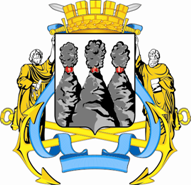 ГОРОДСКАЯ ДУМАПЕТРОПАВЛОВСК-КАМЧАТСКОГО ГОРОДСКОГО ОКРУГАот              №         -рсессияг.Петропавловск-КамчатскийО принятии решения о внесении изменений в Решение Городской Думы Петропавловск-Камчатского городского округа от 02.03.2016 № 397-нд 
«О Контрольно-счетной палате Петропавловск-Камчатского городского округа» Председатель Городской Думы Петропавловск-Камчатского городского округаГ.В. МонаховаГОРОДСКАЯ ДУМАПЕТРОПАВЛОВСК-КАМЧАТСКОГО ГОРОДСКОГО ОКРУГАГлава 
Петропавловск-Камчатского городского округа В.Ю. Иваненког. Петропавловск-Камчатский«___» ________ 20__ годРаботодательПредседатель Городской Думы Петропавловск-Камчатского 
городского округа ______________________________(фамилия, имя, отчество)адрес Городской Думы ПКГО: 
Муниципальный служащий_________________________             (фамилия, имя, отчество)паспорт: ______________________                                          (серия, номер)______________________________
                                 (кем выдан, дата выдачи) адрес: ИНН:страховое свидетельство:_____________/_________________/        (подпись)        (фамилия, имя, отчество)_______________/_________________/                (подпись)           (фамилия, имя, отчество)     ».    г. Петропавловск-Камчатский«___» ________ 20__ годРаботодательПредседатель Городской Думы Петропавловск-Камчатского 
городского округа ______________________________(фамилия, имя, отчество)адрес Городской Думы ПКГО: 
Муниципальный служащий______________________________             (фамилия, имя, отчество)паспорт: ______________________                                          (серия, номер)______________________________
                                 (кем выдан, дата выдачи) адрес: ИНН:страховое свидетельство:_____________/_________________/        (подпись)        (фамилия, имя, отчество)_______________/_________________/              (подпись)               (фамилия, имя, отчество)      ».    31.05.2019____________/Т.Е. Ерофеева/